Bethal Primary School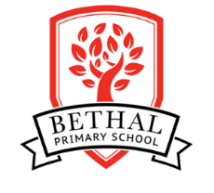 FOUNDATION2023 SCHOOL START TIMETABLE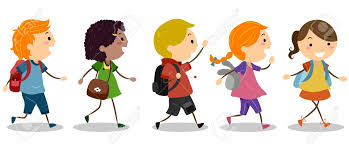 Week 1Week 1Week 1Monday 30th JanuaryCurriculum Day -  Teachers onlyCurriculum Day -  Teachers onlyTuesday 31st January9.00am – 1.30pm9.00am – 1.30pmWednesday 1st FebruaryFoundation Assessment – No SchoolFoundation Assessment – No SchoolThursday 2nd February9.00am – 1.30pm9.00am – 1.30pmFriday 3rd February9.00am – 1.30pm9.00am – 1.30pmWeek 2Week 2Week 2Monday 6th FebruaryMonday 6th February9.00am – 1.30pmTuesday 7th FebruaryTuesday 7th February9.00am – 1.30pmWednesday 8th FebruaryWednesday 8th FebruaryFoundation Assessment – No SchoolThursday 9th FebruaryThursday 9th February9.00am – 1.30pmFriday 10th FebruaryFriday 10th February9.00am – 1.30pmWeek 3Week 3Week 3Monday 13th FebruaryMonday 13th February9.00am – 3.30pmTuesday 14th FebruaryTuesday 14th February9.00am – 3.30pmWednesday 15th FebruaryWednesday 15th FebruaryFoundation Assessment – No SchoolThursday 16th FebruaryThursday 16th February9.00am – 3.30pmFriday 17th FebruaryFriday 17th February9.00am – 3.30pmWeek 4Week 4Week 4Monday 20st FebruaryMonday 20st February9.00am – 3.30pmTuesday 21st FebruaryTuesday 21st February9.00am – 3.30pmWednesday 22nd FebruaryWednesday 22nd FebruaryFoundation Assessment – No SchoolThursday 23rd FebruaryThursday 23rd February9.00am – 3.30pmFriday 24th FebruaryFriday 24th February9.00am – 3.30pmWeek 5 – Children Begin Full Time Attendance This WeekWeek 5 – Children Begin Full Time Attendance This WeekWeek 5 – Children Begin Full Time Attendance This Week